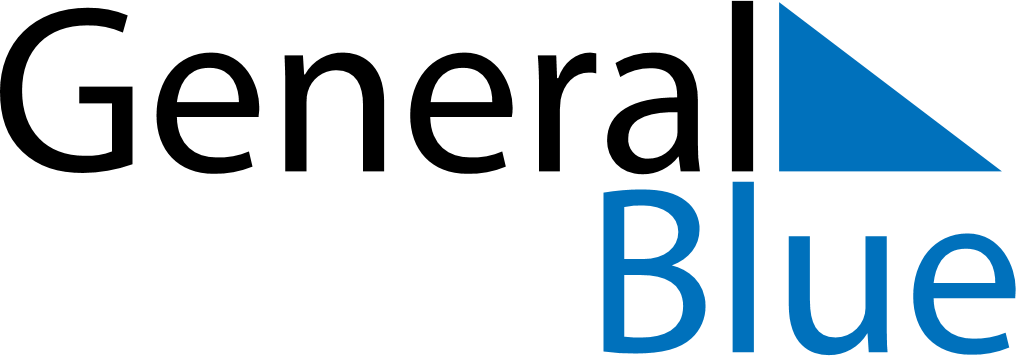 November 2021November 2021November 2021PhilippinesPhilippinesSUNMONTUEWEDTHUFRISAT123456All Saints’ DayAll Souls’ Day789101112131415161718192021222324252627282930Bonifacio Day